Resume For Freshers Looking For the First Job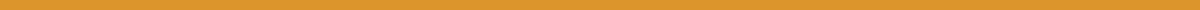 John Doe
123 Main Street
Anytown, State, 12345
555-123-4567
john.doe@email.com
LinkedIn: linkedin.com/in/johndoeObjective
Enthusiastic and detail-oriented Computer Science graduate from Stanford University seeking an entry-level position in software development. Eager to apply academic knowledge and gain practical experience in developing scalable applications.Education
Stanford University, Stanford, CA
Bachelor of Science in Computer Science, June 2023
GPA: 3.6Relevant CoursesIntroduction to ProgrammingData Structures and AlgorithmsSoftware EngineeringProjectsOnline Bookstore, Software Engineering Course (January - April 2023)Developed a full-stack application for an online bookstore using JavaScript, Node.js, and MongoDB.Implemented features such as user authentication, product listings, and a shopping cart.Weather Forecast App, Hackathon at Stanford (March 2023)Designed and built a weather forecasting app using Python and Flask.Integrated the OpenWeatherMap API to fetch real-time weather data.Internships
Tech Innovations LLC, Anytown, State
Software Development Intern, June - August 2022Assisted in the development of a task management application, improving functionality and user interface.Collaborated with a team of developers, gaining hands-on experience in Agile methodologies.Extracurricular ActivitiesComputer Science Club, Vice President, September 2021 - June 2023Led weekly meetings, organized coding competitions, and facilitated guest lectures from industry professionals.SkillsTechnical: Java, C++, JavaScript, Node.js, MongoDB, Python, FlaskSoft Skills: Strong communication, teamwork, problem-solving, adaptabilityCertificationsCertified Java Programmer, Oracle – 2022Certified Python Developer, Python Institute – 2023LanguagesEnglish: NativeSpanish: IntermediateReferences Available upon request.